INDICAÇÃO Nº 2288/2018Indica ao Poder Executivo Municipal que efetue serviços de limpeza de área pública localizada no Jardim das Orquídeas.Excelentíssimo Senhor Prefeito Municipal, Nos termos do Art. 108 do Regimento Interno desta Casa de Leis, dirijo-me a Vossa Excelência para sugerir que, por intermédio do Setor competente, que seja executado serviços de limpeza na área pública localizada Rua Vereador Luiz Antônio Panagio, próximo à residência de número 32, Jardim das Orquídeas.Justificativa:No local há vários tipos de entulho, mato, galhos secos, pedaços de móveis e como se não bastasse, algumas pessoas depositam também lixo domestico, atraindo moscas e roedores.Plenário “Dr. Tancredo Neves”, em 16 de março de 2.018.Gustavo Bagnoli-vereador-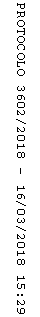 